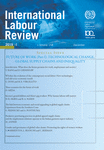 Méda, Dominique (2019). “Three scenarios for the future of work”Luis LauriñoRevista: International Labour Review. Vol. 158 (2019), n.º 4.DOI: https://doi.org/10.1111/ilr.12157.Páginas: 25.Este artículo ofrece un análisis multifacético acerca del futuro del trabajo en el contexto de tres posibles escenarios, particularmente para Europa: la continuación de la desregulación del derecho laboral, la revolución tecnológica y la transición ambiental. Este análisis es particularmente relevante debido a los rápidos cambios en el mundo laboral impulsados por la digitalización, la globalización y los crecientes desafíos ambientales.La primera sección del artículo examina el escenario del desmantelamiento de las leyes laborales, enfocándose en cómo las políticas promovidas por organizaciones como la Organización para la Cooperación y el Desarrollo Económicos (OCDE) han afectado las condiciones laborales y la protección de los trabajadores. Aunque se argumenta que la flexibilización laboral podría mejorar la competitividad, este enfoque también conlleva riesgos significativos para la seguridad y el bienestar de los trabajadores, como evidencia un análisis de la International Labour Office.El segundo escenario aborda la supuesta revolución tecnológica, señalando que, aunque la automatización ofrece oportunidades para incrementar la productividad, también plantea preocupaciones sobre la pérdida de empleos y la polarización del mercado laboral. El artículo equilibra estas preocupaciones destacando las limitaciones de las predicciones más pesimistas sobre la automatización, al tiempo que resalta la necesidad de políticas que aborden las consecuencias sociales de estos cambios tecnológicos.Finalmente, el escenario de la transición ambiental es presentado como la ruta más prometedora. Este enfoque subraya la urgencia de adoptar modelos de desarrollo sostenibles y cómo, a través de la adopción de estándares sociales y ambientales internacionales, es posible promover tanto la justicia social como el cuidado del medio ambiente. Tal esfuerzo podría, de forma optimista, conducir no solo a la creación de empleos, sino también a una reconsideración del significado y la calidad del trabajo en sí mismo.A lo largo del artículo, se hace un llamado al rediseño de marcos regulatorios y a la creación de nuevas categorías de empleo que reconozcan las realidades cambiantes del trabajo. También destaca la importancia de considerar los impactos ambientales y sociales del desarrollo económico y cómo una transición hacia la sostenibilidad puede ofrecer un camino hacia un futuro laboral inclusivo y equitativo.En resumen, el texto brinda una visión integral de los desafíos y oportunidades que enfrenta el mundo del trabajo hoy. A través de una revisión de literatura académica, informes de organismos internacionales y estudios de caso, proporciona una rica base de evidencia para comprender las complejas dinámicas en juego y sugiere direcciones futuras que podrían beneficiar tanto a la sociedad como al medio ambiente.